О частичной замене дотации на выравнивание бюджетной обеспеченности Полевосундырского сельского поселения Комсомольского района Чувашской Республики дополнительным нормативом отчислений от налога на доходы физических лицВ соответствии с пунктом 4 статьи 137 Бюджетного кодекса Российской Федерации и пунктом 12 статьи 17.3 Закона Чувашской Республики от 23 июля 2001 г. № 36 «О регулировании бюджетных правоотношений в Чувашской Республике» Собрание депутатов Полевосундырского сельского поселения Комсомольского района Чувашской Республики р е ш и л о:Дать согласие на частичную замену дотации на выравнивание бюджетной обеспеченности для бюджета Полевосундырского сельского поселения Комсомольского района Чувашской Республики, планируемой к утверждению в республиканском бюджете Чувашской Республики на 2022 год и на плановый период 2023 и 2024 годов, дополнительным нормативом отчислений от налога на доходы физических лиц в бюджет Полевосундырского сельского поселения Комсомольского района Чувашской Республики в размере 1,0 процента от объема поступлений, подлежащего зачислению в консолидированный бюджет Чувашской Республики от указанного налога.Настоящее решение вступает в силу после его официального опубликования. Глава сельского поселения                                                             Г.Е.ЕфремовЧĂВАШ РЕСПУБЛИКИКОМСОМОЛЬСКИ РАЙОНĔХИРТИ СЕНТЕР  ЯЛ ПОСЕЛЕНИЙĚН ДЕПУТАТСЕН ПУХĂВĚ ЙЫШĂНУ                 27.10.2021  № 1/45Хирти Сентер  ялě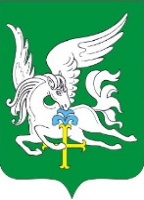 ЧĂВАШ РЕСПУБЛИКИКОМСОМОЛЬСКИ РАЙОНĔХИРТИ СЕНТЕР  ЯЛ ПОСЕЛЕНИЙĚН ДЕПУТАТСЕН ПУХĂВĚ ЙЫШĂНУ                 27.10.2021  № 1/45Хирти Сентер  ялěЧУВАШСКАЯ РЕСПУБЛИКАКОМСОМОЛЬСКИЙ РАЙОНСОБРАНИЕ ДЕПУТАТОВ ПОЛЕВОСУНДЫРСКОГО  СЕЛЬСКОГО ПОСЕЛЕНИЯ РЕШЕНИЕ                   27.10.2021  № 1/45д. Полевой Сундырь